Згідно статті 93 Регламенту Верховної Ради України, відповідно до предмета відання і за дорученням Голови Верховної Ради України, Комітет для підготовки експертного висновку щодо відповідності вимогам антикорупційного законодавства розглянув проект Закону    про внесення змін до Закону України «Про захист населення від інфекційних хвороб» (щодо визначення розмірів обов'язкового державного страхування працівників державних і комунальних закладів охорони здоров'я, зайнятих у сфері захисту населення від інфекційних хвороб) (реєстр. № 3376), поданий народними депутатами України Порошенком П.О., Герасимовим А.В. та іншими.Метою законопроекту є підвищення рівня соціального захисту з боку держави медичних працівників державних та комунальних закладів охорони здоров’я, зайнятих у сфері захисту населення від інфекційних хвороб.У проекті акта не виявлено корупціогенних факторів, що можуть сприяти вчиненню корупційних правопорушень.Керуючись положеннями пункту 3 частини першої статті 16 Закону України «Про комітети Верховної Ради України», статті 55 Закону України «Про запобігання корупції», частини першої статті 93 Регламенту Верховної Ради України, Комітет на своєму засіданні 06 травня 2020 року (протокол № 37) дійшов до висновку та прийняв рішення, що проект Закону про внесення змін до Закону України «Про захист населення від інфекційних хвороб» (щодо визначення розмірів обов'язкового державного страхування працівників державних і комунальних закладів охорони здоров'я, зайнятих у сфері захисту населення від інфекційних хвороб) (реєстр. № 3376), відповідає вимогам антикорупційного законодавства.Голова Комітету                                          	                    	     А.О. РадінаВЕРХОВНА РАДА УКРАЇНИ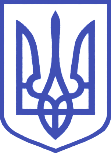 Комітет з питань антикорупційної політики01008, м.Київ-8, вул. М. Грушевського, 5, тел.: (044) 255-35-03,  e-mail: crimecor@rada.gov.uaРішення Комітетущодо експертного висновкузаконопроекту № 3376Комітет Верховної Ради Україниз питань здоров'я нації, медичної допомоги та медичного страхування